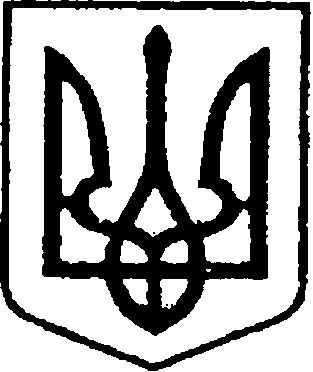 УКРАЇНАЧЕРНІГІВСЬКА ОБЛАСТЬМІСТО НІЖИНМ І С Ь К И Й  Г О Л О В А  Р О З П О Р Я Д Ж Е Н Н Явід 19 січня 2021 р.		м. Ніжин		                  № 19Про утворення Робочої групи з питань формування персонального складу Молодіжної ради Ніжинської міської об'єднаної територіальної громади та затвердження її складуВідповідно до статей  42, 59, 73  Закону України «Про місцеве самоврядування в Україні», Закону України «Про сприяння соціальному становленню та розвитку молоді в Україні», Постанови Кабінету міністрів України від 18.12.2018 року № 1198 «Про затвердження типових положень про молодіжні консультативно-дорадчі органи», Переглянутої Європейської хартії про участь молоді в місцевому та регіональному житті, враховуючи міську цільову програму «Молодь Ніжинської міської територіальної громади» на 2021 – 2023 роки, Регламенту виконавчого комітету Ніжинської міської ради Чернігівської області, затвердженого рішенням Ніжинської міської ради від 24.12.2020 року № 27-4/2020, розпорядження Чернігівської обласної державної адміністрації від 27.09.2018 року № 555 «Про стан реалізації молодіжної політики в області», з метою активізації участі молоді у соціальному, культурному та громадському житті Ніжинської територіальної громади, формування персонального складу Молодіжної ради Ніжинської міської об’єднаної територіальної громади:Утворити Робочу групу з питань формування персонального складу Молодіжної ради Ніжинської міської об’єднаної територіальної громади (далі – Робоча група) та затвердити її склад (додаток 1).Затвердити Положення про Робочу групу з питань формування персонального складу Молодіжної ради Ніжинської міської об’єднаної територіальної громади (додаток 2).Робочій групі провести перше засідання до 26 лютого 2021 року.Розпорядження міського голови від 12.04.2019 року № 104 «Про утворення Робочої групи з питань формування персонального складу Молодіжної ради Ніжинської міської об'єднаної територіальної громади та затвердження її складу» вважати таким, що втратило чинність.Начальнику відділу у справах сім’ї та молоді виконавчого комітету Ніжинської міської ради Константиненко О. В. забезпечити оприлюднення даного розпорядження на сайті міської ради.Контроль за виконанням розпорядження покласти на заступника міського голови з питань діяльності виконавчих органів ради Грозенко І. В. Міський голова                                                                Олександр КОДОЛАДодаток 1							до розпорядження міського голови						від 19 січня 2021 р. № 19СКЛАДРобочої групи з питань формування персонального складу Молодіжної ради Ніжинської міської об’єднаної територіальної громадиГрозенко І. В.		         заступник міського голови з питань діяльності                                                                      виконавчих органів ради, голова Робочої групиКонстантиненко О. В.    начальник відділу у справах сім’ї та молоді виконавчого комітету Ніжинської міської ради, заступник голови Робочої групи Шекера К. В. 	головний спеціаліст відділу у справах сім’ї та молоді виконавчого комітету Ніжинської міської ради, секретар Робочої групиЧлени Робочої групи:Бойко Н. Г.                             начальник відділу з благоустрою, роботи з органами самоорганізації населення та взаємодії з правоохоронними органами виконавчого комітету Ніжинської міської ради;Крапив’янський С. М.  	начальник Управління освіти Ніжинської міської ради;Дорохін В. Г. 	директор Комунального вищого навчального закладу «Ніжинський коледж культури і   мистецтв імені Марії Заньковецької»,                                              голова Громадської ради (за згодою);Тимченко А. В.	директор КЗ «Ніжинський міський молодіжний центр» Ніжинської міської радиДодаток 2							до розпорядженням міського голови						від 19 січня 2021 р. № 19Положення
Робочої групи з питань формування персонального складу Молодіжної ради Ніжинської міської об’єднаної територіальної громади1. Робоча група з питань формування персонального складу Молодіжної ради Ніжинської міської об’єднаної територіальної громади (далі – Робоча група) утворена з метою відбору кандидатів з числа молоді Ніжинської територіальної громади для надання їм статусу депутата Молодіжної ради Ніжинської міської об’єднаної територіальної громади та формування особового складу цього консультативно-дорадчого органу.2. У своїй діяльності Робоча група керується Конституцією України, законами України, актами Президента України і Кабінету Міністрів України, рішеннями Ніжинської міської ради та виконавчого комітету Ніжинської міської ради, розпорядженнями Ніжинського міського голови, іншими нормативно-правовими актами, Законом України «Про сприяння соціальному становленню та розвитку молоді в Україні» від 23.03.2000 р. № 1613-III (із змінами та доповненнями), Міською цільовою програмою «Молодь Ніжинської міської територіальної громади» на 2021 – 2023 роки, затвердженої рішенням Ніжинської міської ради від 24.12.2020 р. № 8-19/2016, Положенням про Молодіжну раду Ніжинської міської об’єднаної територіальної громади, затвердженого рішенням Ніжинської міської ради від 27.02.2019 року № 15-52/2019, а також цим Положенням.3. Основними завданнями Робочої групи є:3.1. організація роботи з аналізу подань вищих, професійно-технічних навчальних закладів та навчальних закладів загальної, середньої та позашкільної освіти, молодіжних громадських організацій та ініціативних об’єднань щодо кандидатів, які претендують ввійти до складу Молодіжної ради Ніжинської міської об’єднаної територіальної громади;3.2. підготовка пропозицій та внесення їх на затвердження міським головою щодо персонального складу консультативно-дорадчого органу Молодіжна рада Ніжинської міської об’єднаної територіальної громади згідно подань вищих, професійно-технічних навчальних закладів та навчальних закладів загальної, середньої та позашкільної освіти, молодіжних громадських організацій та ініціативних об’єднань.4. Подання має містити: витяг з протоколу засідання колективу навчального закладу, громадської організації чи ініціативного об’єднання, яке пропонує ввести свого кандидата до складу Молодіжної ради Ніжинської міської об’єднаної територіальної громади або особисту заяву від кандидата, анкету (додаток 1), резюме з обов’язковим описом досвіду громадської активності.5. Робоча група, відповідно до покладених на неї завдань:5.1. розглядає подання вищих, професійно-технічних навчальних закладів та навчальних закладів загальної, середньої та позашкільної освіти, молодіжних громадських організацій та ініціативних об’єднань щодо кандидатів, які претендують ввійти до складу Молодіжної ради Ніжинської міської об’єднаної територіальної громади. 5.2. надає пропозиції відділу у справах сім’ї та молоді виконавчого комітету Ніжинської міської ради з метою підготовки проекту розпорядження міського голови з питань, віднесених до компетенції Робочої групи.6. Робоча група з метою виконання покладених на неї завдань має право:6.1. отримувати в установленому чинним законодавством порядку необхідну для своєї роботи інформацію від структурних підрозділів виконавчого комітету Ніжинської міської ради, підприємств, установ, організацій, засновником яких є Ніжинська міська рада, органів державної влади;6.2. надавати пропозиції щодо удосконалення роботи Робочої групи.7. Робочу групу очолює голова.8. У разі відсутності голови, його обов'язки виконує заступник голови Робочої групи.9. Голова Робочої групи:9.1. координує діяльність Робочої групи;9.2. скликає засідання Робочої групи та головує на її засіданнях;9.3. підписує протоколи засідань Робочої групи;9.4. вносить пропозиції відділу у справах сім’ї та молоді виконавчого комітету Ніжинської міської ради для підготовки розпорядження міського голови про затвердження персонального складу Молодіжної ради Ніжинської міської об’єднаної територіальної громади.10. Секретар Робочої групи:10.1. веде протокол засідання Робочої групи;10.2. організовує роботу з оформлення рішень Робочої групи та доведення їх змісту до відома посадових осіб відділу у справах сім’ї та молоді виконавчого комітету Ніжинської міської ради;11. Основною формою роботи Робочої групи є засідання, які скликаються головою або його заступником у міру необхідності.12. Засідання Робочої групи є правомочним, якщо на ньому присутні не менш як половина її членів.13. Рішення Робочої групи приймаються відкритим голосуванням простою більшістю голосів її членів, присутніх на засіданні та оформлюються протоколом, який підписується головою та секретарем Робочої групи. У разі рівного розподілу голосів вирішальним є голос головуючого на засіданні. Рішення робочої групи мають рекомендаційний характер.Додаток 1до Положення Робочої групи з питань формування персонального складу Молодіжної ради Ніжинської міської об’єднаної територіальної громадиАНКЕТА претендента на участь у роботі Молодіжної ради Ніжинської міської об’єднаної територіальної громадиПрізвище,ім’я, по-батькові ______________________________________________________________________________________________________Дата народження_______________________________________________Адреса реєстрації _____________________________________________Фактичне місце проживання _________________________________________________________________________________________________Місце навчання/ роботи ________________________________________Навчальний заклад/організація/об’єднання, який ви представляєте _________________________________________________________________Посилання на сторінку у соціальних мережах ______________________Громадянство _________________________________________________Ваша мотивація членства в Молодіжній раді __________________________________________________________________________________________________________________________________________________________________________________________________________________________________________________________________________________________________________________________________________________________________________________________________________________________________________________________________ Даю згоду на обробку персональних даних відповідно до Закону України «Про захист персональних даних».  ____________                          ___________                    __________________                     Дата                                                            Підпис                                                         ПІБ